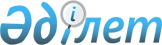 Түлкібас аудандық мәслихатының 2011 жылғы 21 желтоқсандағы № 48/1-04
"2012-2014 жылдарға арналған аудандық бюджет туралы" шешіміне өзгерістер 
енгізу туралы
					
			Күшін жойған
			
			
		
					Оңтүстік Қазақстан облысы Түлкібас аудандық мәслихатының 2012 жылғы 5 қарашадағы № 9/1-05 шешімі. Оңтүстік Қазақстан облысы Әділет департаментінде 2012 жылғы 9 қарашада № 2126 тіркелді. Қолданылу мерзімінің аяқталуына байланысты шешімнің күші жойылды - (Оңтүстік Қазақстан облысы Түлкібас аудандық мәслихатының 2013 жылғы 25 қаңтардағы № 20 хатымен)      Ескерту. Қолданылу мерзімінің аяқталуына байланысты шешімнің күші жойылды - (Оңтүстік Қазақстан облысы Түлкібас аудандық мәслихатының 25.01.2013 № 20 хатымен).

      Қазақстан Республикасының 2008 жылғы 4 желтоқсандағы Бюджет кодексінің 109-бабының 5-тармағына, «Қазақстан Республикасындағы жергілікті мемлекеттік басқару және өзін-өзі басқару туралы» 2001 жылғы 23 қаңтардағы Қазақстан Республикасының Заңының 6-бабы 1-тармағының 1) тармақшасына және «2012-2014 жылдарға арналған облыстық бюджет туралы» Оңтүстік Қазақстан облыстық мәслихатының 2011 жылғы 7 желтоқсандағы № 47/450-IV шешіміне өзгерістер мен толықтыру енгізу туралы» 2012 жылғы 23 қазандағы № 7/67-V Оңтүстік Қазақстан облыстық мәслихатының Нормативтік құқықтық актілерді мемлекеттік тіркеу тізілімінде № 2118 тіркелген шешіміне сәйкес, Түлкібас аудандық мәслихаты ШЕШТІ:



      1. «2012-2014 жылдарға арналған аудандық бюджет туралы» Түлкібас аудандық мәслихатының 2011 жылғы 21 желтоқсандағы № 48/1-04 (Нормативтік құқықтық актілерді мемлекеттік тіркеу тізілімінде 14-14-163 нөмірмен тіркелген, 2012 жылғы 13 қаңтардағы «Шамшырақ» газетінің № 3-4 санында жарияланған) шешіміне мынадай өзгерістер енгізілсін:



      1 - тармақ жаңа редакцияда жазылсын:

      «1. Түлкібас ауданының 2012-2014 жылдарға арналған аудандық бюджеті 1-қосымшаға сәйкес, оның ішінде 2012 жылға мынадай көлемде бекітілсін:

      1) кiрiстер – 9461753 мың теңге, оның iшiнде:

      салықтық түсiмдер –1184932 мың теңге;

      салықтық емес түсiмдер – 6859 мың теңге;

      негiзгi капиталды сатудан түсетiн түсiмдер – 14673 мың теңге;

      трансферттердiң түсiмдерi – 8255289 мың теңге;

      2) шығындар – 9509980 мың теңге;

      3) таза бюджеттiк кредиттеу – 25254 мың теңге:

      бюджеттік кредиттер – 29097 мың теңге;

      бюджеттік кредиттерді өтеу – 3843 мың теңге;

      4) қаржы активтерімен жасалатын операциялар бойынша сальдо- 0 теңге:

      қаржы активтерін сатып алу – 0 теңге;

      мемлекеттік қаржы активтерін сатудан түсетін түсімдер – 0 теңге;

      5) бюджет тапшылығы (профициті) – -73481 мың теңге;

      6) бюджет тапшылығын қаржыландыру (профицитін пайдалану) – 73481 мың теңге, оның ішінде:

      қарыздар түсімі – 29097 мың теңге;

      қарыздарды өтеу – 4213 мың теңге;

      бюджет қаражатының пайдаланылатын қалдықтары – 48597 мың теңге»;



      көрсетілген шешімнің 1, 6-қосымшалары осы шешімнің 1, 2- қосымшаларына сәйкес жаңа редакцияда жазылсын.



      2. Осы шешім 2012 жылдың 1 қаңтарынан бастап қолданысқа енгізілсін.      Аудандық мәслихат сессиясының төрағасы     А.Құрманбаев      Аудандық мәслихат хатшысы                  А.Сапаров

Түлкібас аудандық мәслихатының

2012 жылғы 5 қарашадағы № 9/1-05

шешіміне 1-қосымшаТүлкібас аудандық мәслихатының

2011 жылғы 21 желтоқсандағы № 48/1-04

шешіміне 1-қосымша 2012 жылға арналған аудандық бюджет      

Түлкібас аудандық мәслихатының

2012 жылғы 5 қарашадағы № 9/1-05

шешіміне 2-қосымшаТүлкібас аудандық мәслихатының

2011 жылғы 21 желтоқсандағы № 48/1-04

шешіміне 6-қосымша 2012-2014 жылдарға арналған аудандық бюджеттің

ауылдық поселке округтерінің шығындары
					© 2012. Қазақстан Республикасы Әділет министрлігінің «Қазақстан Республикасының Заңнама және құқықтық ақпарат институты» ШЖҚ РМК
				СанатыСанатыСанатыСанатыАтауыСомасы, 

мың теңгеСыныбыСыныбыСыныбыСомасы, 

мың теңгеІшкі сыныбыІшкі сыныбыІшкі сыныбыСомасы, 

мың теңгеІ. Кірістер9 461 7531Салықтық түсімдер1 184 93201Табыс салығы235 497 2Жеке табыс салығы235 497 03Әлеуметтiк салық187 716 1Әлеуметтiк салық187 716 04Меншiкке салынатын салықтар706 956 1Мүлiкке салынатын салықтар645 659 3Жер салығы10 951 4Көлiк құралдарына салынатын салық48 543 5Бірыңғай жер салығы1 803 05Тауарларға, жұмыстарға және қызметтерге салынатын iшкi салықтар37 776 2Акциздер21 954 3Табиғи және басқа ресурстарды пайдаланғаны үшiн түсетiн түсiмдер4 985 4Кәсiпкерлiк және кәсiби қызметтi жүргiзгенi үшiн алынатын алымдар10 488 5Ойын бизнесіне салық349 08Заңдық мәнді іс-әрекеттерді жасағаны және (немесе) құжаттар бергені үшін оған уәкілеттігі бар мемлекеттік органдар немесе лауазымды адамдар алатын міндетті төлемдер16 987 1Мемлекеттік баж16 987 2Салықтық емес түсiмдер6 859 01Мемлекеттік меншiктен түсетiн кірістер4 504 3Мемлекеттік меншігіндегі акциялардың мемлекеттік пакетіне дивидендтер4 5Мемлекет меншiгіндегі мүлікті жалға беруден түсетiн кірістер4 500 06Басқа да салықтық емес түсiмдер2 355 1Басқа да салықтық емес түсiмдер2 355 3Негізгі капиталды сатудан түсетін түсімдер14 673 03Жердi және материалдық емес активтердi сату14 673 1Жердi сату14 673 4Трансферттердің түсімдері8 255 289 02Мемлекеттік басқарудың жоғары тұрған органдарынан түсетін трансферттер8 255 289 2Облыстық бюджеттен түсетін трансферттер8 255 289 Функционалдық топФункционалдық топФункционалдық топФункционалдық топФункционалдық топСомасы, мың теңгеКіші функцияКіші функцияКіші функцияКіші функцияСомасы, мың теңгеБюджеттік бағдарламалардың әкiмшiсiБюджеттік бағдарламалардың әкiмшiсiБюджеттік бағдарламалардың әкiмшiсiСомасы, мың теңгеБағдарламаБағдарламаСомасы, мың теңгеАтауыСомасы, мың теңге111123II. Шығындар9 509 98001Жалпы сипаттағы мемлекеттiк қызметтер289 269 011Мемлекеттiк басқарудың жалпы функцияларын орындайтын өкiлдi, атқарушы және басқа органдар260 136 011112Аудан (облыстық маңызы бар қала) мәслихатының аппараты16 338 011112001Аудан (облыстық маңызы бар қала) мәслихатының қызметін қамтамасыз ету жөніндегі қызметтер16 049 011112003Мемлекеттік органдардың күрделі шығыстары289 011122Аудан (облыстық маңызы бар қала) әкімінің аппараты63 594 011122001Аудан (облыстық маңызы бар қала) әкімінің қызметін қамтамасыз ету жөніндегі қызметтер61 804 011122003Мемлекеттік органдардың күрделі шығыстары1 790 011123Қаладағы аудан, аудандық маңызы бар қала, кент, ауыл (село), ауылдық (селолық) округ әкімінің аппараты180 204 011123001Қаладағы аудан, аудандық маңызы бар қаланың, кент, ауыл (село), ауылдық (селолық) округ әкімінің қызметін қамтамасыз ету жөніндегі қызметтер177 954 011123022Мемлекеттік органдардың күрделі шығыстары2 250 2Қаржылық қызмет1 000 012459Ауданның (облыстық маңызы бар қаланың) экономика және қаржы бөлімі1 000 012459003Салық салу мақсатында мүлікті бағалауды жүргізу1 000 019Жалпы сипаттағы өзге де мемлекеттiк қызметтер28 133 019459Ауданның (облыстық маңызы бар қаланың) экономика және қаржы бөлімі28 133 019459001Экономикалық саясатты, қалыптастыру мен дамыту, мемлекеттік жоспарлау ауданның (облыстық маңызы бар қаланың) бюджеттік атқару және коммуналдық меншігін басқару саласындағы мемлекеттік саясатты іске асыру жөніндегі қызметтер27 633 019459015Мемлекеттік органдардың күрделі шығыстары500 02Қорғаныс167 185 021Әскери мұқтаждар7 555 021122Аудан (облыстық маңызы бар қала) әкімінің аппараты7 555 021122005Жалпыға бірдей әскери міндетті атқару шеңберіндегі іс-шаралар7 555 022Төтенше жағдайлар жөнiндегi жұмыстарды ұйымдастыру159 630 022122Аудан (облыстық маңызы бар қала) әкімінің аппараты159 630 022122006Аудан (облыстық маңызы бар қала) ауқымындағы төтенше жағдайлардың алдын алу және оларды жою157 280 022122007Аудандық (қалалық) ауқымдағы дала өрттерінің, сондай-ақ мемлекеттік өртке қарсы қызмет органдары құрылмаған елдi мекендерде өрттердің алдын алу және оларды сөндіру жөніндегі іс-шаралар2 350 03Қоғамдық тәртіп, қауіпсіздік, құқықтық, сот, қылмыстық-атқару қызметі944 031Құқық қорғау қызметi944 031458Ауданның (облыстық маңызы бар қаланың) тұрғын үй-коммуналдық шаруашылық, жолаушылар көлігі және автомобиль жолдары бөлімі944 031458021Елдi мекендерде жол жүрісі қауiпсiздiгін қамтамасыз ету944 04Бiлiм беру5 425 761041Мектепке дейiнгi тәрбие және оқыту375 836 041123Қаладағы аудан, аудандық маңызы бар қала, кент, ауыл (село), ауылдық (селолық) округ әкімінің аппараты135 328 041123004Мектепке дейінгі тәрбиелеу және оқыту ұйымдарын қолдау0 041Мектепке дейінгі білім беру ұйымдарында мемлекеттік білім беру тапсырысын іске асыруға135 328 041464Ауданның (облыстық маңызы бар қаланың) білім бөлімі240 508 041464009Мектепке дейінгі тәрбиелеу мен оқытуды қамтамасыз ету0 040Мектепке дейінгі білім беру ұйымдарында мемлекеттік білім беру тапсырысын іске асыруға240 508 042Бастауыш, негізгі орта және жалпы орта білім беру3 742 128 042123Қаладағы аудан, аудандық маңызы бар қала, кент, ауыл (село), ауылдық (селолық) округ әкімінің аппараты9 376 042123005Ауылдық (селолық) жерлерде балаларды мектепке дейін тегін алып баруды және кері алып келуді ұйымдастыру9 376 042464Ауданның (облыстық маңызы бар қаланың) білім бөлімі3 732 752 042464003Жалпы білім беру3 636 709 042464006Балаларға қосымша білім беру 33 611 063Республикалық бюджеттен берілетін нысаналы трансферттер есебінен «Назарбаев зияткерлік мектептері» ДБҰ-ның оқу бағдарламалары бойынша біліктілікті арттырудан өткен мұғалімдерге еңбекақыны арттыру1 383 042464064Республикалық бюджеттен берілетін трансферттер есебінен мектеп мұғалімдеріне біліктілік санаты үшін қосымша ақының мөлшерін ұлғайту61 049 049Бiлiм беру саласындағы өзге де қызметтер1 307 797 049464Ауданның (облыстық маңызы бар қаланың) білім бөлімі104 069 049464001Жергілікті деңгейде білім беру саласындағы мемлекеттік саясатты іске асыру жөніндегі қызметтер12 510 049464005Ауданның (облыстық маңызы бар қаланың) мемлекеттік білім беру мекемелер үшін оқулықтар мен оқу-әдiстемелiк кешендерді сатып алу және жеткізу62 088 049464012Мемлекеттік органдардың күрделі шығыстары280 049464015Республикалық бюджеттен берілетін трансферттер есебінен жетім баланы (жетім балаларды) және ата-аналарының қамқорынсыз қалған баланы (балаларды) күтіп-ұстауға асыраушыларына ай сайынғы ақшалай қаражат төлемдері13 777 049464020Республикалық бюджеттен берілетін трансферттер есебінен үйде оқытылатын мүгедек балаларды жабдықпен, бағдарламалық қамтыммен қамтамасыз ету15 414 049472Ауданның (облыстық маңызы бар қаланың) құрылыс, сәулет және қала құрылысы бөлімі1 203 728 049472037Білім беру объектілерін салу және реконструкциялау1 203 728 06Әлеуметтiк көмек және әлеуметтiк қамсыздандыру297 049 062Әлеуметтiк көмек273 424 062451Ауданның (облыстық маңызы бар қаланың) жұмыспен қамту және әлеуметтік бағдарламалар бөлімі273 424 062451002Еңбекпен қамту бағдарламасы90 012 062451004Ауылдық жерлерде тұратын денсаулық сақтау, білім беру, әлеуметтік қамтамасыз ету, мәдениет және спорт мамандарына отын сатып алуға Қазақстан Республикасының заңнамасына сәйкес әлеуметтік көмек көрсету4 492 062451005Мемлекеттік атаулы әлеуметтік көмек823 062451006Тұрғын үй көмегі6 438 062451007Жергілікті өкілетті органдардың шешімі бойынша мұқтаж азаматтардың жекелеген топтарына әлеуметтік көмек20 498 062451010Үйден тәрбиеленіп оқытылатын мүгедек балаларды материалдық қамтамасыз ету1 570 062451014Мұқтаж азаматтарға үйде әлеуметтiк көмек көрсету36 897 06245101618 жасқа дейіні балаларға мемлекеттік жәрдемақылар79 000 062451017Мүгедектерді оңалту жеке бағдарламасына сәйкес, мұқтаж мүгедектерді міндетті гигиеналық құралдармен қамтамасыз етуге, және ымдау тілі мамандарының, жеке көмекшілердің қызмет көрсету14 300 062451023Жұмыспен қамту орталықтарының қызметін қамтамасыз ету19 394 069Әлеуметтiк көмек және әлеуметтiк қамтамасыз ету салаларындағы өзге де қызметтер23 625 069451Ауданның (облыстық маңызы бар қаланың) жұмыспен қамту және әлеуметтік бағдарламалар бөлімі23 625 069451001Жергілікті деңгейде халық үшін әлеуметтік бағдарламаларды жұмыспен қамтуды қамтамасыз етуді іске асыру саласындағы мемлекеттік саясатты іске асыру жөніндегі қызметтер22 919 069451011Жәрдемақыларды және басқа да әлеуметтік төлемдерді есептеу, төлеу мен жеткізу бойынша қызметтерге ақы төлеу556 069451021Мемлекеттік органдардың күрделі шығыстары150 07Тұрғын үй-коммуналдық шаруашылық2 251 848071Тұрғын үй шаруашылығы486 845 071458Ауданның (облыстық маңызы бар қаланың) тұрғын үй-коммуналдық шаруашылық, жолаушылар көлігі және автомобиль жолдары бөлімі237 921 071458002Мемлекеттiк қажеттiлiктер үшiн жер учаскелерiн алып қою, соның iшiнде сатып алу жолымен алып қою және осыған байланысты жылжымайтын мүлiктi иелiктен айыру237 921 071472Ауданның (облыстық маңызы бар қаланың) құрылыс, сәулет және қала құрылысы бөлімі169 640 071472003Мемлекеттік коммуналдық тұрғын үй қорының тұрғын үй құрылысы және (немесе) сатып алу169 640 455Ауданның (облыстық маңызы бар қаланың) мәдениет және тілдерді дамыту бөлімі60 728 024Жұмыспен қамту 2020 бағдарламасы бойынша ауылдық елді мекендерді дамыту шеңберінде объектілерді жөндеу60 728 458Ауданның (облыстық маңызы бар қаланың) тұрғын үй-коммуналдық шаруашылық, жолаушылар көлігі және автомобиль жолдары бөлімі18 556 041Жұмыспен қамту -2020 бағдарламасы бойынша ауылдық елді мекендерді дамыту шеңберінде объектілерді жөндеу және абаттандыру18 556 072Коммуналдық шаруашылық1 677 200072458Ауданның (облыстық маңызы бар қаланың) тұрғын үй-коммуналдық шаруашылық, жолаушылар көлігі және автомобиль жолдары бөлімі64 705 072458012Сумен жабдықтау және су бөлу жүйесінің қызмет етуі64 705 072472Ауданның (облыстық маңызы бар қаланың) құрылыс, сәулет және қала құрылысы бөлімі1 612 495 072472005Коммуналдық шаруашылығын дамыту37 175 072472006Сумен жабдықтау және су бұру жүйесін дамыту1 575 320 073Елді-мекендерді көркейту87 803 073123Қаладағы аудан, аудандық маңызы бар қала, кент, ауыл (село), ауылдық (селолық) округ әкімінің аппараты30 720 073123008Елді мекендерде көшелерді жарықтандыру13 263 073123009Елді мекендердің санитариясын қамтамасыз ету9 294 073123011Елді мекендерді абаттандыру мен көгалдандыру8 163 073458Ауданның (облыстық маңызы бар қаланың) тұрғын үй-коммуналдық шаруашылық, жолаушылар көлігі және автомобиль жолдары бөлімі57 083 073458016Елдi мекендердiң санитариясын қамтамасыз ету35 147 073458018Елдi мекендердi абаттандыру және көгалдандыру2193608Мәдениет, спорт, туризм және ақпараттық кеңістiк240 536 081Мәдениет саласындағы қызмет54 715 081455Ауданның (облыстық маңызы бар қаланың) мәдениет және тілдерді дамыту бөлімі53 515 081455003Мәдени-демалыс жұмысын қолдау53 515 081472Ауданның (облыстық маңызы бар қаланың) құрылыс, сәулет және қала құрылысы бөлімі1 200 081472011Мәдениет объектілерін дамыту1 200 082Спорт111 268 082465Ауданның (облыстық маңызы бар қаланың) Дене шынықтыру және спорт бөлімі104 387 082465005Ұлттық және бұқаралық спорт түрлерін дамыту94 629 082465006Аудандық (облыстық маңызы бар қалалық) деңгейде спорттық жарыстар өткiзу2 600 082465007Әртүрлi спорт түрлерi бойынша аудан (облыстық маңызы бар қала) құрама командаларының мүшелерiн дайындау және олардың облыстық спорт жарыстарына қатысуы7 158 082472Ауданның (облыстық маңызы бар қаланың) құрылыс, сәулет және қала құрылысы бөлімі6 881 082472008Спорт объектілерін дамыту6 881 083Ақпараттық кеңiстiк42 316 083455Ауданның (облыстық маңызы бар қаланың) мәдениет және тілдерді дамыту бөлімі33 391 083455006Аудандық (қалалық) кiтапханалардың жұмыс iстеуi33 012 083455007Мемлекеттік тілді және Қазақстан халықтарының басқа да тілдерін дамыту379 083456Ауданның (облыстық маңызы бар қаланың) ішкі саясат бөлімі8 925 083456002Газеттер мен журналдар арқылы мемлекеттік ақпараттық саясат жүргізу жөніндегі қызметтер8 125 083456005Телерадио хабарларын тарату арқылы мемлекеттік ақпараттық саясатты жүргізу жөніндегі қызметтер800 089Мәдениет, спорт, туризм және ақпараттық кеңiстiктi ұйымдастыру жөнiндегi өзге де қызметтер32 237 089455Ауданның (облыстық маңызы бар қаланың) мәдениет және тілдерді дамыту бөлімі7 344 089455001Жергілікті деңгейде тілдерді және мәдениетті дамыту саласындағы мемлекеттік саясатты іске асыру жөніндегі қызметтер7 194 089455010Мемлекеттік органдардың күрделі шығыстары150 089456Ауданның (облыстық маңызы бар қаланың) ішкі саясат бөлімі16 507 089456001Жергілікті деңгейде ақпарат, мемлекеттілікті нығайту және азаматтардың әлеуметтік сенімділігін қалыптастыру саласында мемлекеттік саясатты іске асыру жөніндегі қызметтер9 121 089456003Жастар саясаты саласындағы өңірлік бағдарламаларды iске асыру7 236 089456006Мемлекеттік органдардың күрделі шығыстары150 089465Ауданның (облыстық маңызы бар қаланың) Дене шынықтыру және спорт бөлімі8 386 089465001Жергілікті деңгейде дене шынықтыру және спорт саласындағы мемлекеттік саясатты іске асыру жөніндегі қызметтер8 236 089465004Мемлекеттік органдардың күрделі шығыстары150 09Отын-энергетика кешенi және жер қойнауын пайдалану389 237 099Отын-энергетика кешені және жер қойнауын пайдалану саласындағы өзге де қызметтер389 237 099472Ауданның (облыстық маңызы бар қаланың) құрылыс, сәулет және қала құрылысы бөлімі389 237 099472009Жылу-энергетикалық жүйені дамыту389 237 10Ауыл, су, орман, балық шаруашылығы, ерекше қорғалатын табиғи аумақтар, қоршаған ортаны және жануарлар дүниесін қорғау, жер қатынастары106 267 101Ауыл шаруашылығы37 818 101473Ауданның (облыстық маңызы бар қаланың) ветеринария бөлімі33 516 101454001Жергілікті деңгейде ветеринария саласындағы мемлекеттік саясатты іске асыру жөніндегі қызметтер7 413 003Мемлекеттік органдардың күрделі шығыстары150 007Қаңғыбас иттер мен мысықтарды аулауды және жоюды ұйымдастыру3 000 101454008Алып қойылатын және жойылатын ауру жануарлардың, жануарлардан алынатын өнімдер мен шикізаттың құнын иелеріне өтеу4 520 101454009Жануарлардың энзоотиялық аурулары бойынша ветеринариялық іс-шараларды жүргізу18 433 454Ауданның (облыстық маңызы бар қаланың) кәсіпкерлік және ауыл шаруашылығы бөлімі4 302 101454099Мамандарды әлеуметтік қолдау жөніндегі шараларды іске асыру4 302 106Жер қатынастары9 454 106463Ауданның (облыстық маңызы бар қаланың) жер қатынастары бөлімі9 454 106463001Аудан (облыстық маңызы бар қала) аумағында жер қатынастарын реттеу саласындағы мемлекеттік саясатты іске асыру жөніндегі қызметтер9 304 106463007Мемлекеттік органдардың күрделі шығыстары150 109Ауыл, су, орман, балық шаруашылығы және қоршаған ортаны қорғау мен жер қатынастары саласындағы өзге де қызметтер58 995 109473Ауданның (облыстық маңызы бар қаланың) ветеринария бөлімі58 995 109454011Эпизоотияға қарсы іс-шаралар жүргізу58 995 11Өнеркәсіп, сәулет, қала құрылысы және құрылыс қызметі54 212 112Сәулет, қала құрылысы және құрылыс қызметі54 212 112472Ауданның (облыстық маңызы бар қаланың) құрылыс, сәулет және қала құрылысы бөлімі54 212 112472001Жергілікті деңгейде құрылыс, сәулет және қала құрылысы саласындағы мемлекеттік саясатты іске асыру жөніндегі қызметтер14 212 112472013Аудан аумағында қала құрылысын дамытудың кешенді схемаларын, аудандық (облыстық) маңызы бар қалалардың, кенттердің және өзге де ауылдық елді мекендердің бас жоспарларын әзірлеу40 000 12Көлiк және коммуникация210 061 121Автомобиль көлiгi210 061 121458Ауданның (облыстық маңызы бар қаланың) тұрғын үй-коммуналдық шаруашылық, жолаушылар көлігі және автомобиль жолдары бөлімі210 061 121458022Көлік инфрақұрылымын дамыту32 598 121458023Автомобиль жолдарының жұмыс істеуін қамтамасыз ету177 463 13Өзгелер55 061 139Өзгелер55 061 139454Ауданның (облыстық маңызы бар қаланың) кәсіпкерлік және ауыл шаруашылығы бөлімі23 599 139454001Жергілікті деңгейде кәсіпкерлік, өнеркәсіп және ауыл шаруашылығы саласындағы мемлекеттік саясатты іске асыру жөніндегі қызметтер23 449 139454007Мемлекеттік органдардың күрделі шығыстары150 139458Ауданның (облыстық маңызы бар қаланың) тұрғын үй-коммуналдық шаруашылық, жолаушылар көлігі және автомобиль жолдары бөлімі31 462 139458001Жергілікті деңгейде тұрғын үй-коммуналдық шаруашылығы, жолаушылар көлігі және автомобиль жолдары саласындағы мемлекеттік саясатты іске асыру жөніндегі қызметтер16 430 139458013Мемлекеттік органдардың күрделі шығыстары150 139458040Республикалық бюджеттен нысаналы трансферттер ретінде «Өңірлерді дамыту» бағдарламасы шеңберінде өңірлердің экономикалық дамуына жәрдемдесу жөніндегі шараларды іске асыруда ауылдық (селолық) округтарды жайластыру мәселелерін шешу үшін іс-шараларды іске асыру14 882 139459Ауданның (облыстық маңызы бар қаланың) экономика және қаржы бөлімі0 139459012Ауданның (облыстық маңызы бар қаланың) жергілікті атқарушы органының резерві0 14Борышқа қызмет көрсету5 141Борышқа қызмет көрсету5 141459Ауданның (облыстық маңызы бар қаланың) экономика және қаржы бөлімі5 021Жергілікті атқарушы органдардың облыстық бюджеттен қарыздар бойынша сыйақылар мен өзге де төлемдерді төлеу бойынша борышына қызмет көрсету5 15Трансферттер22 545 151Трансферттер22 545 151459Ауданның (облыстық маңызы бар қаланың) экономика және қаржы бөлімі22 545 151459006Нысаналы пайдаланылмаған (толық пайдаланылмаған) трансферттерді қайтару15 426 151459024Мемлекеттік органдардың функцияларын мемлекеттік басқарудың төмен тұрған деңгейлерінен жоғарғы деңгейлерге беруге байланысты жоғары тұрған бюджеттерге берілетін ағымдағы нысаналы трансферттер7 119 ІІІ. Таза бюджеттік кредиттеу25 254 Бюджеттік кредиттер29 097 10Ауыл, су, орман, балық шаруашылығы, ерекше қорғалатын табиғи аумақтар, қоршаған ортаны және жануарлар дүниесін қорғау, жер қатынастары29 097 101Ауыл шаруашылығы29 097 101454Ауданның (облыстық маңызы бар қаланың) кәсіпкерлік және ауыл шаруашылығы бөлімі29 097 101462009Мамандарды әлеуметтік қолдау шараларын іске асыруға берілетін бюджеттік кредиттер29 097 СанатыСанатыСанатыАтауыСомасы, мың теңгеСыныбыСыныбыСомасы, мың теңгеIшкi сыныбыIшкi сыныбыIшкi сыныбыСомасы, мың теңгеЕрекшелігіЕрекшелігіСомасы, мың теңгеБюджеттік кредиттерді өтеу3 843 5Бюджеттік кредиттерді өтеу3 843 01Бюджеттік кредиттерді өтеу3 843 1Мемлекеттік бюджеттен берілген бюджеттік кредиттерді өтеу3 843 13Жеке тұлғаларға жергілікті бюджеттен берілген бюджеттік кредиттерді өтеу3 843 ІV. Қаржы активтерімен жасалатын операциялар бойынша сальдо0 Қаржы активтерін сатып алу0 Мемлекеттің қаржы активтерін сатудан түсетін түсімдер0 V. Бюджет тапшылығы (профициті)-73 481 VI. Бюджет тапшылығын қаржыландыру (профицитін пайдалану)73 481 Қарыздар түсімі29 097 7Қарыздар түсімі29 097 01Мемлекеттік ішкі қарыздар29 097 2Қарыз алу келісім шарттары29 097 03Ауданның (облыстық маңызы бар қаланың) жергілікті атқарушы органы алатын қарыздар29 097 Функционалдық топФункционалдық топФункционалдық топФункционалдық топФункционалдық топСомасы, мың теңгеКіші функцияКіші функцияКіші функцияКіші функцияСомасы, мың теңгеБюджеттік бағдарламалардың әкiмшiсiБюджеттік бағдарламалардың әкiмшiсiБюджеттік бағдарламалардың әкiмшiсiСомасы, мың теңгеБағдарламаБағдарламаСомасы, мың теңгеАтауыСомасы, мың теңгеҚарыздарды өтеу4 213 16Қарыздарды өтеу4 213 161Қарыздарды өтеу4 213 161459Ауданның (облыстық маңызы бар қаланың) экономика және қаржы бөлімі4 213 005Жергілікті атқарушы органның жоғары тұрған бюджет алдындағы борышын өтеу3 843 161459022Жергілікті бюджеттен пайдаланылмаған бюджеттік кредиттерді қайтару370 СанатыСанатыСанатыАтауыСомасы, мың теңгеСыныбыСыныбыСомасы, мың теңгеIшкi сыныбыIшкi сыныбыIшкi сыныбыСомасы, мың теңгеЕрекшелігіЕрекшелігіСомасы, мың теңгеБюджет қаражатының пайдаланылатын қалдықтары48 597 8Бюджет қаражатының пайдаланылатын қалдықтары48 597 01Бюджет қаражаты қалдықтары48 597 1Бюджет қаражатының бос қалдықтары48 597 01Бюджет қаражатының бос қалдықтары48 597 Функционалдық топФункционалдық топФункционалдық топФункционалдық топФункционалдық топСомасы, мың теңгеСомасы, мың теңгеСомасы, мың теңгеКіші функцияКіші функцияКіші функцияКіші функцияБюджеттік бағдарламалардың әкiмшiсiБюджеттік бағдарламалардың әкiмшiсiБюджеттік бағдарламалардың әкiмшiсi2012 жыл2013 жыл2014 жылБағдарламаБағдарлама2012 жыл2013 жыл2014 жылАтауы2012 жыл2013 жыл2014 жыл1111234501Жалпы сипаттағы мемлекеттiк қызметтер180 204179 337181 8381Мемлекеттiк басқарудың жалпы функцияларын орындайтын өкiлдi, атқарушы және басқа органдар180 204179 337181 838123Қаладағы аудан, аудандық маңызы бар қала, кент, ауыл (село), ауылдық (селолық) округ әкімінің аппараты180 204179 337181 838001Қаладағы аудан, аудандық маңызы бар қаланың, кент, ауыл (село), ауылдық (селолық) округ әкімінің қызметін қамтамасыз ету жөніндегі қызметтер177 954176 929179 262Балықты ауыл округі12 42012 08412 209Майлыкент ауыл округі15 81315 83115 973Түлкібас поселкелік округ14 33314 36514 520Шақпақ ауыл округі10 55513 87914 240Машат ауыл округі9 6569 6409 745Жабағылы ауыл округі9 1438 9719 086Тастұмсық ауыл округі10 39410 47310 583Рысқұлов ауыл округі12 28412 18112 300Мичурин ауыл округі11 57211 56311 674Кемербастау ауыл округі10 15612 87113 233Арыс ауыл округі9 2929 2729 373Ақбиік ауыл округі10 16210 17110 302Жаскешу ауыл округі12 45312 44312 553Келтемашат ауыл округі10 1369 4499 558Састөбе поселкелік округ19 58513 73613 913022Мемлекеттік органдардың күрделі шығыстары2 2502 4082 576Балықты ауыл округі150161172Майлыкент ауыл округі150161172Түлкібас поселкелік округ150161172Шақпақ ауыл округі150161172Машат ауыл округі150161172Жабағылы ауыл округі150161172Тастұмсық ауыл округі150161172Рысқұлов ауыл округі150161172Мичурин ауыл округі150161172Кемербастау ауыл округі150161172Арыс ауыл округі150161172Ақбиік ауыл округі150161172Жаскешу ауыл округі150161172Келтемашат ауыл округі150161172Састөбе поселкелік округ15016117204Бiлiм беру144 704210 770145 0241Мектепке дейiнгi тәрбие және оқыту135 328200 738134 289123Қаладағы аудан, аудандық маңызы бар қала, кент, ауыл (село), ауылдық (селолық) округ әкімінің аппараты135 328200 738134 289123041Мектепке дейінгі білім беру ұйымдарында мемлекеттік білім беру тапсырысын іске асыруға135 328200 738134 289Майлыкент ауыл округі49 7839430947664Түлкібас поселкелік округ3 0341182511951Шақпақ ауыл округі13 3641347213588Жаскешу ауыл округі15 3251514915303Састөбе поселкелік округі53 82265983457832Бастауыш, негізгі орта және жалпы орта білім беру9 37610 03210 735123Қаладағы аудан, аудандық маңызы бар қала, кент, ауыл (село), ауылдық (селолық) округ әкімінің аппараты9 37610 03210 735123005Ауылдық (селолық) жерлерде балаларды мектепке дейін тегін алып баруды және кері алып келуді ұйымдастыру9 37610 03210 735Балықты ауыл округі1 1371 2171302Шақпақ ауыл округі531568608Жабағылы ауыл округі8839451011Мичурин ауыл округі432462494Састөбе поселкелік округ9289931063Машат ауыл округі208223239Кемербастау ауыл округі1 5441 6521768Түлкібас поселкелік округ1 3671 4631565Майлыкент ауыл округі1 1431 2231309Тастұмсық ауыл округі576615658Келтемашат ауыл округі62767171807Тұрғын үй-коммуналдық шаруашылық30 72031 17033 3523Елді-мекендерді көркейту30 72031 17033 352123Қаладағы аудан, аудандық маңызы бар қала, кент, ауыл (село), ауылдық (селолық) округ әкімінің аппараты30 72031 17033 352123008Елді мекендерде көшелерді жарықтандыру13 26311 90512 738Балықты ауыл округі250267286Майлыкент ауыл округі5 5984 6965 022Түлкібас поселкелік округ1 5861 6971 816Шақпақ ауыл округі600642687Машат ауыл округі333196210Жабағылы ауыл округі560599641Тастұмсық ауыл округі460492527Рысқұлов ауыл округі900642687Мичурин ауыл округі200214229Кемербастау ауыл округі480514550Арыс ауыл округі471504539Ақбиік ауыл округі865587629Жаскешу ауыл округі300321343Келтемашат ауыл округі250267286Састөбе ауыл округі410267286009Елді мекендердің санитариясын қамтамасыз ету9 2949 93610 632Балықты ауыл округі368455487Майлыкент ауыл округі2 5902 7792 976Түлкібас поселкелік округ630674721Шақпақ ауыл округі600535572Машат ауыл округі412441472Жабағылы ауыл округі350375401Тастұмсық ауыл округі350375401Рысқұлов ауыл округі480514550Мичурин ауыл округі350375401Кемербастау ауыл округі809866927Арыс ауыл округі350375401Ақбиік ауыл округі380428458Жаскешу ауыл округі500535572Келтемашат ауыл округі500535572Састөбе ауыл округі625674721011Елді мекендерді абаттандыру мен көгалдандыру8 1639 3299 982Балықты ауыл округі398535572Майлыкент ауыл округі7991 0691 145Түлкібас поселкелік округ750803859Шақпақ ауыл округі400535572Машат ауыл округі602644689Жабағылы ауыл округі500535572Тастұмсық ауыл округі557596638Рысқұлов ауыл округі450482516Мичурин ауыл округі300321343Кемербастау ауыл округі664710760Арыс ауыл округі543581622Ақбиік ауыл округі585691739Жаскешу ауыл округі497580621Келтемашат ауыл округі593635679Састөбе ауыл округі525612655